 Notice of Public MeetingHUMBOLDT DEVELOPMENT AUTHORITYFebruary 21, 2018, 4:00 PM Winnemucca City Hall, 90 W. 4th St., Winnemucca, NV4:00 PM - Call to Order/Pledge of AllegiancePublic Comments: General public comment is designated for discussion only.  The public has the opportunity to address the Board on any matter not appearing on this agenda; however, no action may be taken on a matter raised until the matter itself has been specifically included on the agenda as an item upon which action may be taken.Approval/Amendment of the December 20, 2017 and January 17, 2018 meeting minutes - Discussion and Action.Review and Approve Bills & Invoices, if any – Discussion and Action	Don Vetter: $500.00- Continuing media preparation/Winnemucca Futures	Don Vetter:  $ 1,691.84 – Paid ads in Humboldt Sun, NEWS4NEVADA, etc.	Boys & Girls Club of Winnemucca - $ 1,875.00 for Winnemucca Futures	Discussion and update regarding the time frame and process for 2018 Strategic Plan for Humboldt County, and other related issues.Update and information regarding the redesigned HDA website and related matters. Discussion and possible action for the “Explore Your Future” event to be held in spring, 2018 and other related issues.	Recap of the Winnemucca Futures event held in January 18, 2018, with discussion and possible action for next year’s event, and other related issues.   Board Member Comments and Reports - Discussion OnlyStaff Report on activities, current NNRDA leads, general update – Discussion Only, Jan MorrisonPublic Comments: Public comment is designated for discussion only.  The public can address the Board on any matter not appearing on this agenda; however, no action may be taken on a matter raised until the matter itself has been specifically included on the agenda as an item upon which action may be taken.Adjournment  -  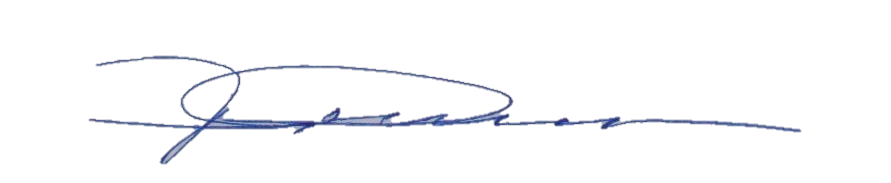 